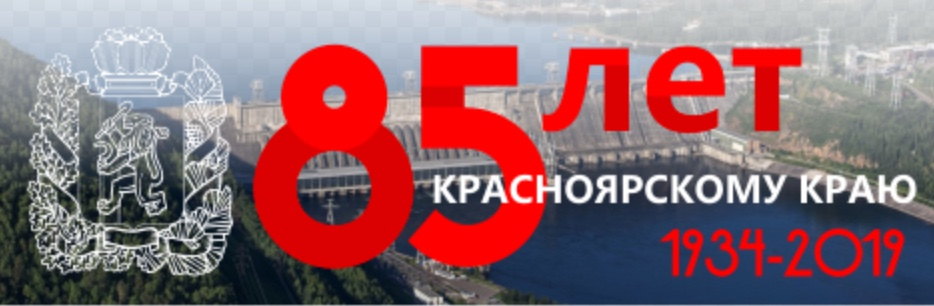 АГЕНТСТВО ТРУДА И ЗАНЯТОСТИ НАСЕЛЕНИЯ КРАСНОЯРСКОГО КРАЯКГБОУ ДПО «КРАСНОЯРСКИЙ КРАЕВОЙ ЦЕНТРПРОФОРИЕНТАЦИИ И РАЗВИТИЯ КВАЛИФИКАЦИЙ»МЕТОДИЧЕСКИЕ РЕКОМЕНДАЦИИ ПО ОРГАНИЗАЦИИ ПРОФОРИЕНТАЦИОННОГО МЕРОПРИЯТИЯ ДЛЯ СТАРШИХ ПОДРОСТКОВ ПО ТЕМЕ «Мое будущее – мой Красноярский край»Урок для учащихся 9-11 классов, посвященный 85-летию краяРазработчик: ведущий психолог Брамман Дина Владимировнаг. Красноярск  2019Центральная идея урока заключается в соединении индивидуальных особенностей личности и профессиональных предпочтений каждого учащегося с экономическими потребностями и возможностями Красноярского края посредством метода персонификации.Изучая свой интеллектуальный профиль (наиболее выраженные способности), учащиеся в ходе урока узнают какие их сильные стороны получили отражение в деятельности выдающихся людей края. Это дает возможность усилить у школьников чувство причастности к своей малой Родине и создает «родные» образцы для профессиональной ориентации.  Цели урока: Развитие чувства причастности к судьбе Красноярского края на основе диагностируемой идентичности сильных сторон своей личности и личности выдающегося человека родной земли.Формирование общего представления о собственной профессиональной нише в социально-экономической палитре Красноярского края.Основные задачи урокаАктуализировать у учащихся знания о людях, внесших значительный вклад в развитие Красноярского края.Изучить основы теории множественного интеллекта Х. Гарднера, определить свой интеллектуальный профиль и связанную с ним профессиональную направленность.Предоставить учащимся возможность проанализировать интеллектуальный профиль, природу ума 8 - 12 выдающихся людей края, найти среди них человека «одной крови» с собой и, в связи с этим, выбрать для себя соответствующее место в судьбе родного края.Подготовить учащихся к дальнейшем самостоятельному профессиональному самоопределению.Ожидаемые результаты:В области знаний: Учащиеся расширят знания о своих сильных сторонах, о структуре своего интеллекта;Учащиеся познакомятся с жизнью и деятельностью выдающихся людей, которые значительно повлияли на развитие культуры и экономики Красноярского края;Учащиеся получат представление о возможностях реализации своего профессионально-личностного потенциала в условиях родного края.В области умений:Учащиеся в ходе учебного занятия научатся:Пользоваться диагностическим инструментом (анкетой «Типы интеллекта») в целях самопознания и профопределения.Давать убедительный анализ сильных сторон личностей выдающихся людей края, на основе имеющихся знаний и представленной информации.Осуществлять профессионально-личностную идентификацию и накладывать ее на отраслевую систему Красноярского края.Приобретут навыки работы с текстовой информацией, такие как:анализировать факты из жизни выдающихся для края людей;сравнивать и обобщать разнообразный фактический материал;применять теоретические знания при анализе своего интеллектуального профиля;В области опыта:сотрудничество с соучениками, анализ собственной личности и видение перспективы своего профессионального самоопределения.В области отношений, ценностей, внутренних установок:формирование чувства собственной причастности к родному краю, чувства гордости за успехи и достижения земляков;воспитание активной жизненной позиции, понимания важности своего профессионально-личностного вклада в дело процветания Красноярского края.Описание идеи урока «Моё будущее – мой Красноярский край»Урок состоит из 4 частей.В первой части урока учащиеся, на основе анализа персоналий выдающихся людей Красноярского края, определяют сферы деятельности этих людей и их вклад в развитие родного края.Для этой работы учащимся потребуются биографические справки, описывающие деятельность каждого выдающегося человека, объемом не более 1/5 страницы формата А4, и таблица со списком из 8-12 персоналий. Все это готовится педагогом заранее и выдается каждому учащемуся. Вариант таблицы, представленный в этом уроке, является примерным. Учителя каждого населенного пункта Красноярского края могут ее самостоятельно откорректировать, добавив туда персоналии тех людей, которые внесли основные вехи в развитии их территории. Деятельность учащихся в этой части урока напоминает мини-исследование. В начале, объединившись в группы и отвечая на вопросы учителя, учащиеся опираются только на свои знания о выдающихся людях края. А затем, школьники используют в качестве источника информации биографические справки, подготовленные и выданные учителем. Они выделяют сферу профессиональной деятельности и основной вклад в дело развития родного края предложенных им персоналий выдающихся людей.  Результатом такой работы является заполненная в таблице колонка «Области деятельности, что сделал для края?»Вторая часть урока носит индивидуально-диагностический характер. Учащиеся выясняют свой интеллектуальный профиль, отвечая на вопросы анкеты «Типы интеллекта», и в русле теории множественного интеллекта Х. Гарднера, определяют соответствующую своему профилю профессиональную направленность. Данная часть урока также потребует от педагога предварительной подготовки раздаточного материала в виде текстов анкеты и краткой характеристики типов интеллекта.В третьей части урока школьники, используя полученные знания, по сфере профессиональной реализации и тому вкладу, который выдающиеся люди привнесли в развитие родного края, определяют их интеллектуальные профили. Возвращаясь к групповой работе, учащиеся заполняют в таблице последнюю, правую колонку «Интеллектуальный профиль – природа ума». Затем, школьникам предлагается ответить на вопрос «с кем из выдающихся для нашего края людей, о которых мы сегодня говорили, у вас похожий интеллектуальный профиль?» Учащиеся отыскивают в таблице интеллектуальный профиль, полностью или частично отражающий их собственный, и приходят в понимание того, с кем из земляков у них есть связь по природе ума, и, следовательно, в какой области, сфере профессиональной деятельности они с наибольшей вероятностью могут быть полезны своему родному краю.Урок заканчивается подведением итогов и рефлексией.К каждой части урока предложен эпиграф. Педагоги могут использовать его разными способами. Вот несколько вариантов:1. Организовать обсуждения смысла, заложенного в основу эпиграф.2. Обсудить, какое отношение эпиграф имеет к теме урока.3. Предложить рассмотреть, как использовать эпиграф в контексте своего профессионального самоопределения. Сценарий урока «Моё будущее – мой Красноярский край»В течение всего урока учащиеся работают в группах (4-5 человек) и индивидуально. В связи с этим, целесообразно объединить их в группы в начале урока и организовать соответствующие рабочие места. Часть 1. Историю делают люди... (10 минут).«Историю делают люди. Процессов, которые происходили бы «сами по себе» в человеческом обществе не бывает»Дмитрий Балашов (писатель) 
Учитель: Вы наверняка слышали фразу «Историю делают люди». Людей, которые могут в будущем сделать историю нашего края, я вижу перед собой сейчас. А вот люди, которые уже сделали историю нашего края, которые сделали наш край таким, какой он есть сегодня – КТО ОНИ?! В каких областях они трудились? Что мы об этом знаем?Давайте вспомним, какой вклад внесли одни из самых выдающихся людей нашего края и почему мы можем ими гордиться.Слова учителя сопровождаются видеорядом, который состоит из портретов выдающихся людей.Задание учащимся: Перед вами таблица, с которой мы с вами будем работать в течение урока. Работать будем по группам. В первой колонке вы видите имена выдающихся людей. Вспомните, пожалуйста, все что вы знаете об этих людях и заполните вторую колонку таблицы, указав область деятельности и вклад, который этот человек внес в развитие нашего края. Внимание! Каждая группа должна будет заполнить вторую колонку только для двух выдающихся людей из общего списка. Сейчас я каждой группе определю, на каких двух персоналиях нужно сосредоточиться. На работу вам отводится всего 2 минуты.Каждому учащемся выдается вся таблица, но работа организуется в каждой группе только с двумя персоналиями. По остальным персоналиям информация заполняется на основе результатов работы всех групп.Распределение персоналий выдающихся людей края по два на группу осуществляет учитель по своему выбору таб. 1. Список и количество взятых для урока персоналий выдающихся красноярцев можно уменьшить и изменить, руководствуясь двумя принципами:1) принципом причастности. Так, если рядом с вашей школой Бородинский разрез или лесозаготовительное предприятие, то целесообразно добавить в этот список имена шахтеров или ветеранов труда лесной отрасли, которые можно найти в интернет-энциклопедии Красноярского края; 2) принципом разнообразия. Не надо вносить в список только представителей искусства или только представителей литературного творчества. Речь не идет о великих людях. Речь идет о выдающихся в самых разных областях для нашего края людях.Результат групповой работы учащихся – заполнение средней колонки таблицы. Задание учащимся: Перед вами небольшие биографические справки о представленных вам выдающихся людях нашего края. Ознакомьтесь с ними. Соотнесите свои знания об этих людях с предложенной информацией. Исправьте и дополните информацию в таблице.Озвучиваются результаты работы групп. Заполняется таблица по всем персоналиям.Учитель: Посмотрите, сколько выдающихся людей в самых разных областях деятельности представлены в нашем крае! Их вклад в развитие Красноярского края неоценим.Как вы думаете, что общего между этими выдающимися людьми и нами?..Учащиеся предлагают свои варианты ответов.Учитель: Нас связывает не только Красноярский край. У каждого из нас есть с кем-то из этих людей связь другого рода. Это более глубокая, личная, природосообразная связь. Давайте узнаем какая?Часть 2. Мои сильные стороны...  (15 минут).«Если вы будете судить рыбу по её способности взбираться на дерево, она   проживёт всю жизнь, считая себя дурой».Альберт Эйнштейн     Учитель: в конце 1970-х годов прошлого века американский нейропсихолог Говард Гарднер приступил к разработке своей теории множественного интеллекта. По мнению учёного, каждый человек обладает целым набором интеллектуальных способностей. Способности эти обособлены и имеют очень слабую связь друг с другом. В каждом отдельно взятом человеке одна способность, как правило, является доминирующей. Однако и каждая из остальных нуждается в развитии. Тогда эта теория казалась революционной, поскольку для оценки умственных способностей личности в те годы применялось тестирование на показатель коэффициента интеллекта — тест на IQ.      Таким образом, теория множественного интеллекта базируется на двух важных утверждениях:  1)  Все люди обладают всеми видами интеллекта; 2)  Так же как все мы обладаем разной внешностью, неповторимыми особенностями темперамента и личности, так же мы обладаем и различными интеллектуальными профилями. Согласно теории Гарднера существует от 7 до 12 типов интеллекта. В интернете вы найдете более подробные версии диагностики на эту тему. А сейчас, с помощью простой анкеты мы с вами узнаем, какие виды интеллекта у нас являются самыми развитыми, а значит, на какие виды интеллекта нам лучше всего опираться при выборе профессии.     Для индивидуально-диагностической работы учащимся предлагаются бланки с анкетой и бланки с краткой характеристикой типов интеллекта. Время работы – 5 минут.Вариант анкеты Гарднера «Типы интеллекта» из 28 вопросовИнструкция: Отметьте номера утверждений, которые Вам соответствуют.Текст опросника:Я умело работаю с предметами. У меня хорошее чувство направления. У меня есть естественная способность решать споры между друзьями. Я могу легко запоминать слова песен. Я могу объяснять темы, которые другим объяснять тяжело. Я всегда делаю все поэтапно. Я хорошо знаю себя и всегда понимаю, почему я поступаю так, а не иначе. Мне нравится работа с общественностью и общественные мероприятия. Я хорошо учусь, слушая других. Когда я слушаю музыку, у меня меняется настроение. Мне нравятся загадки, кроссворды, логические задачи. Для моего обучения очень важно визуальное представление материала: таблицы, графики, схемы. Я чувствителен к настроению и переживаниям окружающих. Я учусь лучше, когда мне что-то нужно делать самостоятельно. Перед тем, как учить что-то, мне нужно понимать, что в этом есть что-то нужное. Я люблю одиночество и тишину во время работы и размышлений. В сложных музыкальных произведениях  я могу на слух вычленить отдельные музыкальные инструменты. Я могу зрительно легко представить сцены, которые я помню или которые я придумал. У меня богатый словарный запас. Я люблю делать записи, письменные зарисовки. У меня хорошее чувство равновесия, я люблю движение. Я могу видеть закономерности между понятиями и явлениями. В команде я сотрудничаю с другими, прислушиваюсь к их идеям. Я наблюдателен и часто вижу то, что не видят другие. Меня легко вывести из себя. Я люблю работать и учиться отдельно от других. Я люблю сочинять музыку. Я могу оперировать числами и решать сложные математические задачи.Обработка результатов:Сопоставьте ваши ответы с ключом анкеты таб. 2. 	Учащиеся выясняют профиль своего интеллекта, считая, по каким трем типам интеллекта у них оказалось наибольшее баллов (4 балла)Результат работы школьников – определение своего интеллектуального профиля. – структуры своего интеллекта. Дальнейшая работа позволит им определить на его основе наиболее подходящую профессиональную область.Учитель: Три самых выраженных типа составляют ваш интеллектуальный профиль, вашу структуру ума. Посмотрите характеристику каждого типа интеллекта.  Сопоставьте это с тем, что вы знаете о себе. Подчеркните те утверждения, которые вам соответствуют.Краткая характеристика типов интеллекта таб. 3.Учитель: Последний, натуралистический интеллект, Х. Гарднер выделил позднее, в 1997 году. В данной анкете его нет. Но, если вы обнаружили у себя доминанту его признаков, то можете смело доверять себе, поскольку определить ведущие типы интеллекта у себя можно и пользуясь исключительно методом самонаблюдения.         Сейчас Гарднер рассматривает вероятность существования девятой способности – экзистенциального интеллекта, охватывающего склонности человека к рассмотрению фундаментальных вопросов бытия, вечности, жизни и смерти.      Как видите, теория множественного интеллекта, будучи правильно использована, может позволить каждому человеку полнее реализовать свой потенциал в профессиональной деятельности и в увлечениях.Часть 3.  Когда есть на кого ровняться. (10 минут)«Мы находимся здесь, чтобы внести свой вклад в этот мир. Иначе мы здесь зачем?Стив ДжобсУчитель: а теперь, когда вы определили у себя три самых развитых типа интеллекта, определили то, что называется «интеллектуальный профиль» или «природа ума», давайте вернем себя в тему родного края и его выдающихся людей. Задание учащимся: Давайте снова заглянем в таблицу 1, над заполнением которой вы работали всей группой. Видите, там осталась пустой еще одна, правая колонка. Посмотрите на нее. Как вы думаете, каким интеллектуальным профилем, типом интеллекта должен был обладать человек, чтобы так реализовать свою жизнь, состояться в такой обрасти, привнести такой вклад в развитие нашего края?  Ориентируясь на отрасли, сферы деятельности и на знания о типах интеллекта, заполните правую колонку таблицы.Результат работы учащихся – заполнение правой колонки таблицы.Учащиеся озвучивают результаты своей работы. Организуется обсуждение и дополнение.Учитель: Теперь, мы можем ответить на тот вопрос, который был задан в начале урока. А именно: с кем из выдающихся для нашего края людей, о которых мы сегодня говорили, у вас есть связь по природе ума, по интеллектуальному профилю? Что вы обнаружили?Задание учащимся: Соотнесите свой интеллектуальный профиль с профилем теперь уже известных вам и представленных в таблице выдающихся людей. Подчеркните родственные про профиль интеллекта для себя персоналии.Учащиеся выделяют ту личность, с которой они имеют похожий интеллектуальный профиль.Вопросы для беседы (могут быть переформулированы и выбраны учителем) - Пример чьей жизни может вас направлять и вдохновлять в будущем?  Что вас объединяет с этим светлым и трудолюбивым человеком? - В какой обрасти, сфере профессиональной деятельности лежит ваша профессиональная направленность если мы анализируем это сходство? - Что вы знаете о возможностях получения образования, раскрывающего природу вашего ума, соответствующего вашему интеллектуальному профилю в нашем крае? Желающие делятся своими мыслями и выводами.Часть 4. Подведение итогов и рефлексия (5 минут).«Ваше имя нигде не значится.- Я – Богиня?- Вы неудачница»Вера Полозкова (поэт, актриса, певица)Вопросы для рефлексии учащимся:О чем наиболее важно было узнать сегодня на уроке именно для вас?Как вы предполагаете использовать полученные знания в вашем профессиональном самоопределении в будущем?Ориентируясь на информацию сегодняшнего урока, какую профессиональную область, сферу деятельности в Красноярском крае вы бы выбрали?    	Учитель: Подводя итог, хочу напомнить вам, что самое большое наказание для человека – быть забытым. Мы сегодня говорили о выдающихся людях Красноярского края. Пусть не всех, но все же... И какими бы трагическими событиями не была наполнена их судьба, они – счастливые люди, потому что нам есть за что вспоминать их добрыми словами.     А еще сегодня мы смотрели внутрь себя, и смогли в очередной раз приблизиться к пониманию своей собственной природы и к своему собственному профессиональному выбору. У нас была возможность убедиться, что примеры самореализации, полной и осмысленной жизни – они здесь, совсем рядом, в простых людях, родных и понятных. Мы смогли обнаружить, что Красноярский край – это территория выдающихся людей, а поэтому и территория выдающихся возможностей. Знайте эти возможности! Берите эти возможности!  И гордитесь этими возможностями! Спасибо за урок!Полезные интернет ресурсы1)  Энциклопедия Красноярского края - http://my.krskstate.ru/ 2) Краскомпас, портал для тех, кто любит Красноярск - https://www.kraskompas.ru/nash-gorod/lichnosti.html3) Красноярский край. Официальный портал - http://www.krskstate.ru/4) Портал для тех, кто любит Красноярск - https://www.kraskompas.ru/nash-gorod/lichnosti.html5) Почетные граждане Красноярского края - http://my.krskstate.ru/docs/honorary_citizen/, 6) Книга Юлии Чанчиковой и Леонида Зольникова. Жизнь как история. Очерки о почетных гражданах Красноярского края - https://docplayer.ru/46479745-Zhizn-kak-istoriya-ocherki-o-pochetnyh-grazhdanah-krasnoyarskogo-kraya.html.№Выдающиеся люди Красноярского краяОбласти деятельности, что сделал для края?Интеллектуальныйпрофиль – природа ума1Чернышёв Леонид Александрович (Приложение 1)2Решетнёв Михаил Фёдорович (Приложение 2)3Иофель Екатерина Константиновна(Приложение 3)4Киренский Леонид Васильевич (Приложение 4)5Крутовская Елена Александровна (Приложение 5)6Совмен Хазрет Меджидович(Приложение 6)7Астафьев Виктор Петрович (Приложение 7)8Дмитрий Александрович Хворостовский (Приложение 8)9Годенко Михаил Семёнович(Приложение 9)10Ярыгин Иван Сергеевич (Приложение 10)12Зырянов Елизар Кузьмич(Приложение 11)13Кого еще вы знаете?14Типы интеллектаНомеры утверждений тестаCумма1. Вербально-лингвистический5,   9,     19,   202. Логико-математический6,   11,   22,   283. Пространственно-визуальный2,   12,   18,   244. Музыкальный4,   10,   17,   275. Межличностный3,   8,     13,   236. Внутриличностный7,   15,   16,   267. Телесно-кинестетический1,   14,   21,   25Вербально-лингвисти-ческийЛегко распознаете различные интонации.Быстро осваиваете иностранные языки.Имеете высокую чувствительность к значениям слов, любите играть словами.В дошкольном детстве:  Рано научились говорить и писать. Возможно рано начали и читать.  Легко учили стихи, с удовольствием слушали сказки и рассказы.  Без труда пересказывали услышанное.Предпочитаемые школьные предметы: русский язык, иностранный язык, риторика, литература.Яркие примеры профессий: представители «разговорных» профессий, филолог, журналист, редактор, сценарист, педагог, актер, офис-менеджер.Логико-математи-ческийЗнаете, как разгадывать логические головоломки.Легко обращаетесь с цифровыми задачами.Можете без особого труда оценивать соотношения между действиями или объектами, когда они фактически не присутствуют.В дошкольном детстве:С интересом выполняли задания, связанные с цифрами и числами.Рано начали понимать, как складывать и вычитать.Без труда оперировали абстракциями и видели причинно-следственныесвязи.  Например, в 6-7 лет легко и верно отвечали на вопрос «какое слово длиннее: змея или червячок?» Предпочитаемые школьные предметы: математика, алгебра, геометрия, физика. информатика и программирование.Яркие примеры профессий: логист, бухгалтер, аналитик, программист.Пространст-венно-визуальныйРаспознаете модели и формы. Мыслите в образах и картинках.Легко ориентируетесь в новом городе, в новом пространстве.Вам нравится выражать себя в картинках, фотографиях, скульптурах.В дошкольном детстве:Любили собирать из частей целое (пазлы), любили лабиринты.Могли обращаться к выдуманным явлениям, процессам, друзьям.Нравилось играть с бытовыми вещами, простыми по виду и форме игрушками.Предпочитаемые школьные предметы: черчение, рисование, геометрия, физика, химия.Яркие примеры профессий: архитектор, картограф, инженер, дизайнер, конструктор, художник.Музыкаль-ныйХорошо различаете высоту, ритм и тембр звука.Быстро узнаете музыкальное сопровождение, стиль композитора.Умеете понимать и передавать смыслы, создаваемые звуками.В дошкольном детстве:Постукивали, притопывали, когда пели или, когда слышали музыку.Стремились к музыкальной грамоте.Любили музыкальные инструменты.Предпочитаемые школьные предметы: музыка и все, что с ней связано.Яркие примеры профессий: композитор, певец, музыкальный редактор, диджей, музыкант, преподаватель музыки.Меж-личностныйЯрко и с удовольствием шутите и рассказываете анекдоты.Без труда распознаете чувства, взгляды и намерения других людей. Легко следите за настроением людей и прогнозирует их поведение.В дошкольном детстве:Часто являлись центром, душой компании.Вас считали контактным, общительным, часто с хорошей речью.Вы увлекали своими убеждениями, стремились влиять, управлять людьми.Предпочитаемые школьные предметы: литература, психология. Яркие примеры профессий: менеджер (руководитель), представители помогающих профессий (врачи, учителя, наставники, консультанты).Внутри-личностныйИмеете внутренний мир, насыщенный эмоциями.Хорошо понимаете собственные чувства и мотивации.Направляете свои действия на основе распознавания своих намерений.В дошкольном детстве:Вели себя сдержанно и даже застенчиво.Обычно не поддавались истерикам и крикам. Легко генерировали различные идеи и были склонны к теоретизированию.Предпочитаемые школьные предметы: обществознание, психология, теоретические области точных и гуманитарных наук.Яркие примеры профессий: представители научно-исследовательского взгляда на мир, научный сотрудник, политический деятель, священник, психолог, психиатр, философ.Телесно-кинестети-ческийХорошая моторная координация.Умеете манипулировать внешними объектами.Нравится выражать себя через тело, управлять им, двигаться.Можете точно скопировать движения и жесты других людей.В дошкольном детстве:Имели пластичное и сильное тело. Сейчас это в какой-то степени сохранилось.Увлекались танцами, спортом, обладали развитой моторикой рук.Жестикулировали больше, чем остальные дети, любили сцену.С удовольствием делали что-то своими руками.Предпочитаемые школьные предметы: физкультура, фитнес, технология (труд), прикладная физика.Яркие примеры профессий: механик, столяр (ремесленник), спортсмен, танцор, нейрохирург, актер пантомимы, модель, мастер хэнд-мэй.Натуралис-тическийЛюбите дачные и земляные работы.Привязаны к домашним животным или растениям.Увлекаетесь темами экологии, археологии или генетики.В дошкольном детстве:С радостью возились с букашками, цветами котятами или щенками.Прекрасно чувствовали себя на природе и стремились к ней.Охотно наблюдали за представителями флоры и фауны.               Предпочитаемые школьные предметы: биология, химия.Яркие примеры профессий: эколог, генетик, ветеринар, орнитолог, фермер, ботаник, шэф-повар.